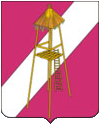 АДМИНИСТРАЦИЯ  СЕРГИЕВСКОГО СЕЛЬСКОГО ПОСЕЛЕНИЯКОРЕНОВСКОГО РАЙОНАПОСТАНОВЛЕНИЕ20 января 2020 года                                                                                     № 13ст. СергиевскаяОб утверждении годового отчета о реализации ведомственной целевой программы «Организация и проведение праздничных мероприятий в Сергиевском сельском поселении Кореновского района на 2019 год»В соответствии с Порядком принятия решений о разработке, реализации и оценки эффективности долгосрочных целевых программ в Сергиевском сельском поселении Кореновского района, утвержденным постановлением администрации Сергиевского сельского поселения Кореновского района 10 апреля 2013 года № 44 «Об утверждении Порядка разработки, утверждения и реализации ведомственных целевых программ»,  администрация Сергиевского сельского поселения постановляет:1. Утвердить годовой отчет о реализации ведомственной целевой программы «Организация и проведение праздничных мероприятий в Сергиевском сельском поселении Кореновского района на 2019 год».2. Контроль за выполнением настоящего постановления возложить на начальника финансового отдела администрации Сергиевского сельского поселения Кореновского района Л.Г.Бундюк.3. Разместить настоящее постановление в  информационно-телекоммуникационной сети Интернет на официальном сайте администрации Сергиевского сельского поселения  Кореновского района и обнародовать в установленном порядке.4.  Постановление  вступает в силу после его официального обнародования.Глава Сергиевского сельского поселения Кореновского района                                                                     А.П. МозговойЛИСТ СОГЛАСОВАНИЯ проекта постановления администрации Сергиевского сельского поселения Кореновского района от 20.01.2020 № 13«Об утверждении годового отчета о реализации ведомственной целевой программы «Организация и проведение праздничных мероприятий в Сергиевском сельском поселении Кореновского района на 2019 год»Проект подготовлен и внесен:Финансовым отделомадминистрации Сергиевскогосельского поселенияКореновского районаНачальник отдела                                                                            Л.Г.БундюкСогласовано:Ведущий специалист общего отдела администрации Сергиевскогосельского поселенияКореновского района                                                                        Е.А.Рохманка                                                                                                                                                                    ПРИЛОЖЕНИЕ 1                                                                                                                                                                 УТВЕРЖДЕН                                                                                                                                                                      постановлением администрации                                                                                                                                                                     Сергиевского сельского поселения                                                                                                                                                                  Кореновского района                                                                                                                                                                  от   20.01.2020  № 13ОТЧЕТо ходе реализации ведомственной целевой программы«Организация и проведение праздничных мероприятий в Сергиевском сельском поселении Кореновского района на 2019 год» (финансирование программы)по состоянию на 01.01.2020 годСергиевское сельское поселение Кореновского районатыс. рублейГлава Сергиевского Сельского поселения Кореновского района                                                                                                             А.П. МозговойНачальник финансового отдела                                                                   Л.Г. Бундюк                                                                                                                                                                     ПРИЛОЖЕНИЕ 2                                                                                                                                                                 УТВЕРЖДЕН                                                                                                                                                                      постановлением администрации                                                                                                                                                                     Сергиевского сельского поселения                                                                                                                                                                  Кореновского района                                                                                                                                                                   от    20.01.2020 № 13ОТЧЕТо ходе реализации ведомственной целевой программы (оценка достижения целевых индикаторов)по состоянию на 01.01.2020 годВедомственная целевая программа «Организация и проведение праздничных мероприятий в Сергиевском сельском поселении Кореновского района на 2019 год»Сергиевское сельское поселение Кореновского районаГлава СергиевскогоСельского поселения Кореновского района                                                                                                 А.П. МозговойНачальник финансового отдела                                                       Л.Г. БундюкНаименование мероприятияКБККБККБККБКСроки реализацииОбъем финансирования (утверждено программой)Объем финансирования (утверждено программой)Объем финансирования (утверждено программой)Объем финансирования (утверждено программой)Объем финансирования (утверждено программой)Предельный объем финансирования (лимит инвестиций)Предельный объем финансирования (лимит инвестиций)Предельный объем финансирования (лимит инвестиций)Предельный объем финансирования (лимит инвестиций)Предельный объем финансирования (лимит инвестиций)Фактически профинансированоФактически профинансированоФактически профинансированоФактически профинансированоФактически профинансированоОбъем выполнения работ (документально подтверждено)Объем выполнения работ (документально подтверждено)Объем выполнения работ (документально подтверждено)Объем выполнения работ (документально подтверждено)Объем выполнения работ (документально подтверждено)Наименование мероприятияРаздел, подразделЦелевая статьяВид расходовКОСГУСроки реализациивсегоФедерал.бюджетКраевой бюджетМестный бюджетВнебюджет.источникивсегоФедерал.бюджетКраевой бюджетМестный бюджетВнебюджет.источникивсегоФедерал.бюджетКраевой бюджетМестный бюджетВнебюджет.источникивсегоФедерал.бюджетКраевой бюджетМестный бюджетВнебюджет.источники1234567891011121314151617181920212223242526Организация и проведение мероприятия приуроченного  к Дню освобождения станицы (баннер, цветы для возложения, венки)0801081000000061124111.0210,010,010,010,010,010,010,010,0Организация и проведение мероприятия приуроченного  к 30 -летию вывода войск из Афганистана(сувенирная продукция)0801081000000061124115.025,05,05,05,05,05,05,05,0Организация и проведение мероприятия приуроченного  к празднованию масленицы (денежная премия за конкурс по выпечке блинов)0801081000000061124125.035,05,05,05,05,05,05,05,0Организация и проведение мероприятия приуроченного  к Дню культ.работника (грамоты, сладкий стол)0801081000000061124125.031,01,01,01,01,01,01,01,0Организация и проведение мероприятия приуроченного  к празднику Весны и Труда (призы для конкурсов)0801081000000061124101.052,42,42,42,42,42,42,42,4Организация и проведение мероприятия приуроченного  к дню Победы (цветы для возложения, гирлянда,баннер,флажи для украшения улиц,фотобумага,венки,продукты для солдатской каши,праздничный салют)0801081000000061124109.0529,829,829,829,829,829,829,829,8Торжественное мероприятие, посвященное Дню библиотекаря (грамоты,сладкий стол)0801081000000061124127.051,01,01,01,01,01,01,01,0Организация и проведение мероприятия приуроченного   к всемирному дню отказа от курения (цветная бумага, фотобумага)0801081000000061124131.050,80,80,80,80,80,80,80,8Организация и проведение мероприятия приуроченного  к дню защиты детей (призы для конкурсов, мел, шары, краски на аквагримм)0801081000000061124101.0620,020,020,020,020,020,020,020,0Организация и проведение мероприятия приуроченного  к дню памяти и скорби (цветы для возложения, венки, баннер)0801081000000061124122.0610,010,010,010,010,010,010,010,0 Организация и проведение мероприятия приуроченного   к всемирному Дню борьбы с наркоманией (баннер)0801081000000061124126.064,54,54,54,54,54,54,54,5Организация и проведение мероприятия приуроченного   к дню станицы 225 лет(награждение станичников 50 чел (закупка баннер, призы для конкурсов, кубки,грамоты,дипломы,благодарности,фоторамки,медали,шары,краски на аквагримм, пластиковая посуда,цветы юбилярам,памятные призы, феерверк,файер-шоу, денежные премии за номинацию «Лучший двор», денежная премия медалистам, фотобумага, цветная бумага)0801081000000061124125.08220,0220,0220,0220,0220,0220,0220,0220,0Участие в проведении дня Кореновского района и г. Кореновска08010810000000611241Сентябрь2019г.50,050,050,050,050,050,050,050,0Организация и проведение мероприятия приуроченного  к международному дню пожилых людей (пластиковая посуда, сладкий стол, шары для украшения)0801081000000061124101.105,05,05,05,05,05,05,05,0Организация и проведение мероприятия приуроченного  к международному дню  инвалидов(пластиковая посуда, сладкий стол,шары ждя украшения)0801081000000061124103.125,05,05,05,05,05,05,05,0Организация и проведение мероприятия к дню Неизвестного солдата (цветы для возложения, венок, гирлянда)0801081000000061124103.125,05,05,05,05,05,05,05,0Организация и проведение мероприятия к дню Героев Отечества(цветы для возложения,венки)0801081000000061124109.121,33,53,53,53,53,53,53,5Организация и проведение мероприятия приуроченного к Новогоднему балу (призы для конкурсов, новогодние игрушки)0801081000000061124131.1230,030,030,030,030,030,030,030,0Поздравление 90-летних жителей поселения с юбилеем (цветы, подарки)0801081000000061124110,010,010,010,010,010,010,010,0Всего по программе420,0420,0420420420420420420№ п/пНаименование мероприятияСубъект бюджетного планированияЦель программыЗадачи программыНаименование целевых индикаторовСроки реализации программыПлановые показатели индикатора по программеФактические показателииндикатораУровень выполнения, в %1Организация и проведение мероприятия приуроченного  к Дню освобождения станицы (баннер, цветы для возложения, венки)Сергиевское сельское поселениеИнформирование населения о важнейших событиях, датах, героических подвигах в истории нашего Отечества.Охват всех категорий граждан Сергиевского сельского поселения Кореновского района при реализации Программных мероприятий.Воспитание чувства гордости за подвиг нашего народа в годы Великой Отечественной войны, верности Отечеству.Укрепление нравственных ценностей единства и дружбы народов, проживающих в Сергиевском сельском поселении, уважительного отношения к трудовым и военным подвигам старшего поколения.Ознаменование праздничных дней и памятных дат истории России и Кубани.Обеспечение качественной реализации программных мероприятий.Поддержка инициатив общественных объединений в проведении мероприятий по праздничным дням, памятным датам.Тесная взаимосвязь со средствами массовой информации с целью информирования населения Сергиевского сельского поселения о важнейших событиях, праздничных и памятных датах истории России и Кубани.Проведение программных мероприятий по праздничным дням и памятным датам в соответствии с положениями настоящей ПрограммыПривлечение необходимых для выполнения программы средств и обеспечение контроля за их целевым использованием.1.Количество проведенных культурно-досуговых мероприятий2. Количество жителей принявших участие в культурно-досуговых мероприятиях3. Культурно-досуговые мероприятия по реализации молодежной политикиМай,июнь,август,октябрь,декабрь6703400037000160800090002423,524,32Организация и проведение мероприятия приуроченного  к 30 -летию вывода войск из Афганистана(сувенирная продукция)Сергиевское сельское поселениеИнформирование населения о важнейших событиях, датах, героических подвигах в истории нашего Отечества.Охват всех категорий граждан Сергиевского сельского поселения Кореновского района при реализации Программных мероприятий.Воспитание чувства гордости за подвиг нашего народа в годы Великой Отечественной войны, верности Отечеству.Укрепление нравственных ценностей единства и дружбы народов, проживающих в Сергиевском сельском поселении, уважительного отношения к трудовым и военным подвигам старшего поколения.Ознаменование праздничных дней и памятных дат истории России и Кубани.Обеспечение качественной реализации программных мероприятий.Поддержка инициатив общественных объединений в проведении мероприятий по праздничным дням, памятным датам.Тесная взаимосвязь со средствами массовой информации с целью информирования населения Сергиевского сельского поселения о важнейших событиях, праздничных и памятных датах истории России и Кубани.Проведение программных мероприятий по праздничным дням и памятным датам в соответствии с положениями настоящей ПрограммыПривлечение необходимых для выполнения программы средств и обеспечение контроля за их целевым использованием.1.Количество проведенных культурно-досуговых мероприятий2. Количество жителей принявших участие в культурно-досуговых мероприятиях3. Культурно-досуговые мероприятия по реализации молодежной политикиМай,июнь,август,октябрь,декабрь6703400037000160800090002423,524,33Организация и проведение мероприятия приуроченного  к празднованию масленицы (призы для конкурсов, продукты для выпечки блинов, ткань для чучела)Сергиевское сельское поселениеИнформирование населения о важнейших событиях, датах, героических подвигах в истории нашего Отечества.Охват всех категорий граждан Сергиевского сельского поселения Кореновского района при реализации Программных мероприятий.Воспитание чувства гордости за подвиг нашего народа в годы Великой Отечественной войны, верности Отечеству.Укрепление нравственных ценностей единства и дружбы народов, проживающих в Сергиевском сельском поселении, уважительного отношения к трудовым и военным подвигам старшего поколения.Ознаменование праздничных дней и памятных дат истории России и Кубани.Обеспечение качественной реализации программных мероприятий.Поддержка инициатив общественных объединений в проведении мероприятий по праздничным дням, памятным датам.Тесная взаимосвязь со средствами массовой информации с целью информирования населения Сергиевского сельского поселения о важнейших событиях, праздничных и памятных датах истории России и Кубани.Проведение программных мероприятий по праздничным дням и памятным датам в соответствии с положениями настоящей ПрограммыПривлечение необходимых для выполнения программы средств и обеспечение контроля за их целевым использованием.1.Количество проведенных культурно-досуговых мероприятий2. Количество жителей принявших участие в культурно-досуговых мероприятиях3. Культурно-досуговые мероприятия по реализации молодежной политикиМай,июнь,август,октябрь,декабрь6703400037000160800090002423,524,34Организация и проведение мероприятия приуроченного  к Дню культ.работника (грамоты, сладкий стол)Сергиевское сельское поселениеИнформирование населения о важнейших событиях, датах, героических подвигах в истории нашего Отечества.Охват всех категорий граждан Сергиевского сельского поселения Кореновского района при реализации Программных мероприятий.Воспитание чувства гордости за подвиг нашего народа в годы Великой Отечественной войны, верности Отечеству.Укрепление нравственных ценностей единства и дружбы народов, проживающих в Сергиевском сельском поселении, уважительного отношения к трудовым и военным подвигам старшего поколения.Ознаменование праздничных дней и памятных дат истории России и Кубани.Обеспечение качественной реализации программных мероприятий.Поддержка инициатив общественных объединений в проведении мероприятий по праздничным дням, памятным датам.Тесная взаимосвязь со средствами массовой информации с целью информирования населения Сергиевского сельского поселения о важнейших событиях, праздничных и памятных датах истории России и Кубани.Проведение программных мероприятий по праздничным дням и памятным датам в соответствии с положениями настоящей ПрограммыПривлечение необходимых для выполнения программы средств и обеспечение контроля за их целевым использованием.1.Количество проведенных культурно-досуговых мероприятий2. Количество жителей принявших участие в культурно-досуговых мероприятиях3. Культурно-досуговые мероприятия по реализации молодежной политикиМай,июнь,август,октябрь,декабрь6703400037000160800090002423,524,35Организация и проведение мероприятия приуроченного  к празднику Весны и Труда (призы для конкурсов)Сергиевское сельское поселениеИнформирование населения о важнейших событиях, датах, героических подвигах в истории нашего Отечества.Охват всех категорий граждан Сергиевского сельского поселения Кореновского района при реализации Программных мероприятий.Воспитание чувства гордости за подвиг нашего народа в годы Великой Отечественной войны, верности Отечеству.Укрепление нравственных ценностей единства и дружбы народов, проживающих в Сергиевском сельском поселении, уважительного отношения к трудовым и военным подвигам старшего поколения.Ознаменование праздничных дней и памятных дат истории России и Кубани.Обеспечение качественной реализации программных мероприятий.Поддержка инициатив общественных объединений в проведении мероприятий по праздничным дням, памятным датам.Тесная взаимосвязь со средствами массовой информации с целью информирования населения Сергиевского сельского поселения о важнейших событиях, праздничных и памятных датах истории России и Кубани.Проведение программных мероприятий по праздничным дням и памятным датам в соответствии с положениями настоящей ПрограммыПривлечение необходимых для выполнения программы средств и обеспечение контроля за их целевым использованием.1.Количество проведенных культурно-досуговых мероприятий2. Количество жителей принявших участие в культурно-досуговых мероприятиях3. Культурно-досуговые мероприятия по реализации молодежной политикиМай,июнь,август,октябрь,декабрь6703400037000160800090002423,524,36Организация и проведение мероприятия приуроченного  к дню Победы (цветы для возложения, цветы для гирлянды,баннер, флажки для украшения улиц,фотобумага,сценические костюмы,подарки для ветеранов)Сергиевское сельское поселениеИнформирование населения о важнейших событиях, датах, героических подвигах в истории нашего Отечества.Охват всех категорий граждан Сергиевского сельского поселения Кореновского района при реализации Программных мероприятий.Воспитание чувства гордости за подвиг нашего народа в годы Великой Отечественной войны, верности Отечеству.Укрепление нравственных ценностей единства и дружбы народов, проживающих в Сергиевском сельском поселении, уважительного отношения к трудовым и военным подвигам старшего поколения.Ознаменование праздничных дней и памятных дат истории России и Кубани.Обеспечение качественной реализации программных мероприятий.Поддержка инициатив общественных объединений в проведении мероприятий по праздничным дням, памятным датам.Тесная взаимосвязь со средствами массовой информации с целью информирования населения Сергиевского сельского поселения о важнейших событиях, праздничных и памятных датах истории России и Кубани.Проведение программных мероприятий по праздничным дням и памятным датам в соответствии с положениями настоящей ПрограммыПривлечение необходимых для выполнения программы средств и обеспечение контроля за их целевым использованием.1.Количество проведенных культурно-досуговых мероприятий2. Количество жителей принявших участие в культурно-досуговых мероприятиях3. Культурно-досуговые мероприятия по реализации молодежной политикиМай,июнь,август,октябрь,декабрь6703400037000160800090002423,524,37Торжественное мероприятие, посвященное Дню библиотекаря (грамоты)Сергиевское сельское поселениеИнформирование населения о важнейших событиях, датах, героических подвигах в истории нашего Отечества.Охват всех категорий граждан Сергиевского сельского поселения Кореновского района при реализации Программных мероприятий.Воспитание чувства гордости за подвиг нашего народа в годы Великой Отечественной войны, верности Отечеству.Укрепление нравственных ценностей единства и дружбы народов, проживающих в Сергиевском сельском поселении, уважительного отношения к трудовым и военным подвигам старшего поколения.Ознаменование праздничных дней и памятных дат истории России и Кубани.Обеспечение качественной реализации программных мероприятий.Поддержка инициатив общественных объединений в проведении мероприятий по праздничным дням, памятным датам.Тесная взаимосвязь со средствами массовой информации с целью информирования населения Сергиевского сельского поселения о важнейших событиях, праздничных и памятных датах истории России и Кубани.Проведение программных мероприятий по праздничным дням и памятным датам в соответствии с положениями настоящей ПрограммыПривлечение необходимых для выполнения программы средств и обеспечение контроля за их целевым использованием.1.Количество проведенных культурно-досуговых мероприятий2. Количество жителей принявших участие в культурно-досуговых мероприятиях3. Культурно-досуговые мероприятия по реализации молодежной политики8Организация и проведение мероприятия приуроченного   к всемирному дню отказа от курения (цветная бумага, фотобумага)Сергиевское сельское поселениеИнформирование населения о важнейших событиях, датах, героических подвигах в истории нашего Отечества.Охват всех категорий граждан Сергиевского сельского поселения Кореновского района при реализации Программных мероприятий.Воспитание чувства гордости за подвиг нашего народа в годы Великой Отечественной войны, верности Отечеству.Укрепление нравственных ценностей единства и дружбы народов, проживающих в Сергиевском сельском поселении, уважительного отношения к трудовым и военным подвигам старшего поколения.Ознаменование праздничных дней и памятных дат истории России и Кубани.Обеспечение качественной реализации программных мероприятий.Поддержка инициатив общественных объединений в проведении мероприятий по праздничным дням, памятным датам.Тесная взаимосвязь со средствами массовой информации с целью информирования населения Сергиевского сельского поселения о важнейших событиях, праздничных и памятных датах истории России и Кубани.Проведение программных мероприятий по праздничным дням и памятным датам в соответствии с положениями настоящей ПрограммыПривлечение необходимых для выполнения программы средств и обеспечение контроля за их целевым использованием.1.Количество проведенных культурно-досуговых мероприятий2. Количество жителей принявших участие в культурно-досуговых мероприятиях3. Культурно-досуговые мероприятия по реализации молодежной политики9Организация и проведение мероприятия приуроченного  к дню защиты детей (призы для конкурсов, мел, шары, краски на аквагримм)Сергиевское сельское поселениеИнформирование населения о важнейших событиях, датах, героических подвигах в истории нашего Отечества.Охват всех категорий граждан Сергиевского сельского поселения Кореновского района при реализации Программных мероприятий.Воспитание чувства гордости за подвиг нашего народа в годы Великой Отечественной войны, верности Отечеству.Укрепление нравственных ценностей единства и дружбы народов, проживающих в Сергиевском сельском поселении, уважительного отношения к трудовым и военным подвигам старшего поколения.Ознаменование праздничных дней и памятных дат истории России и Кубани.Обеспечение качественной реализации программных мероприятий.Поддержка инициатив общественных объединений в проведении мероприятий по праздничным дням, памятным датам.Тесная взаимосвязь со средствами массовой информации с целью информирования населения Сергиевского сельского поселения о важнейших событиях, праздничных и памятных датах истории России и Кубани.Проведение программных мероприятий по праздничным дням и памятным датам в соответствии с положениями настоящей ПрограммыПривлечение необходимых для выполнения программы средств и обеспечение контроля за их целевым использованием.1.Количество проведенных культурно-досуговых мероприятий2. Количество жителей принявших участие в культурно-досуговых мероприятиях3. Культурно-досуговые мероприятия по реализации молодежной политики10Организация и проведение мероприятия приуроченного  к дню памяти и скорби (цветы для возложения, венок)Сергиевское сельское поселениеИнформирование населения о важнейших событиях, датах, героических подвигах в истории нашего Отечества.Охват всех категорий граждан Сергиевского сельского поселения Кореновского района при реализации Программных мероприятий.Воспитание чувства гордости за подвиг нашего народа в годы Великой Отечественной войны, верности Отечеству.Укрепление нравственных ценностей единства и дружбы народов, проживающих в Сергиевском сельском поселении, уважительного отношения к трудовым и военным подвигам старшего поколения.Ознаменование праздничных дней и памятных дат истории России и Кубани.Обеспечение качественной реализации программных мероприятий.Поддержка инициатив общественных объединений в проведении мероприятий по праздничным дням, памятным датам.Тесная взаимосвязь со средствами массовой информации с целью информирования населения Сергиевского сельского поселения о важнейших событиях, праздничных и памятных датах истории России и Кубани.Проведение программных мероприятий по праздничным дням и памятным датам в соответствии с положениями настоящей ПрограммыПривлечение необходимых для выполнения программы средств и обеспечение контроля за их целевым использованием.1.Количество проведенных культурно-досуговых мероприятий2. Количество жителей принявших участие в культурно-досуговых мероприятиях3. Культурно-досуговые мероприятия по реализации молодежной политики11 Организация и проведение мероприятия приуроченного   к всемирному Дню борьбы с наркоманией (баннер)Сергиевское сельское поселениеИнформирование населения о важнейших событиях, датах, героических подвигах в истории нашего Отечества.Охват всех категорий граждан Сергиевского сельского поселения Кореновского района при реализации Программных мероприятий.Воспитание чувства гордости за подвиг нашего народа в годы Великой Отечественной войны, верности Отечеству.Укрепление нравственных ценностей единства и дружбы народов, проживающих в Сергиевском сельском поселении, уважительного отношения к трудовым и военным подвигам старшего поколения.Ознаменование праздничных дней и памятных дат истории России и Кубани.Обеспечение качественной реализации программных мероприятий.Поддержка инициатив общественных объединений в проведении мероприятий по праздничным дням, памятным датам.Тесная взаимосвязь со средствами массовой информации с целью информирования населения Сергиевского сельского поселения о важнейших событиях, праздничных и памятных датах истории России и Кубани.Проведение программных мероприятий по праздничным дням и памятным датам в соответствии с положениями настоящей ПрограммыПривлечение необходимых для выполнения программы средств и обеспечение контроля за их целевым использованием.1.Количество проведенных культурно-досуговых мероприятий2. Количество жителей принявших участие в культурно-досуговых мероприятиях3. Культурно-досуговые мероприятия по реализации молодежной политики12Организация и проведение мероприятия приуроченного   к дню станицы 225 лет(награждение станичников 50 чел (закупка баннер, призы для конкурсов, кубки,грамоты,дипломы,благодарности,фоторамки,медали,шары,краски на аквагримм, пластиковая посуда,цветы юбилярам,памятные призы, феерверк,файер-шоу, денежные премии за номинацию «Лучший двор», денежная премия медалистам, фотобумага, цветная бумага)Сергиевское сельское поселениеИнформирование населения о важнейших событиях, датах, героических подвигах в истории нашего Отечества.Охват всех категорий граждан Сергиевского сельского поселения Кореновского района при реализации Программных мероприятий.Воспитание чувства гордости за подвиг нашего народа в годы Великой Отечественной войны, верности Отечеству.Укрепление нравственных ценностей единства и дружбы народов, проживающих в Сергиевском сельском поселении, уважительного отношения к трудовым и военным подвигам старшего поколения.Ознаменование праздничных дней и памятных дат истории России и Кубани.Обеспечение качественной реализации программных мероприятий.Поддержка инициатив общественных объединений в проведении мероприятий по праздничным дням, памятным датам.Тесная взаимосвязь со средствами массовой информации с целью информирования населения Сергиевского сельского поселения о важнейших событиях, праздничных и памятных датах истории России и Кубани.Проведение программных мероприятий по праздничным дням и памятным датам в соответствии с положениями настоящей ПрограммыПривлечение необходимых для выполнения программы средств и обеспечение контроля за их целевым использованием.1.Количество проведенных культурно-досуговых мероприятий2. Количество жителей принявших участие в культурно-досуговых мероприятиях3. Культурно-досуговые мероприятия по реализации молодежной политики13Участие в проведении дня Кореновского района и г. КореновскаСергиевское сельское поселение14Организация и проведение мероприятия приуроченного  к международному дню пожилых людей (пластиковая посуда, сладкий стол)Сергиевское сельское поселение15Организация и проведение мероприятия приуроченного  к международному дню  инвалидов(пластиковая посуда, сладкий стол)Сергиевское сельское поселение16Организация и проведение мероприятия к дню Неизвестного солдата (цветы для возложения, венок)Сергиевское сельское поселение17Организация и проведение мероприятия к дню Героев Отечества(цветы для возложения)Сергиевское сельское поселение18Организация и проведение мероприятия приуроченного к Новогоднему балу (призы для конкурсов, новогодние игрушки, гирлянды для елки)Сергиевское сельское поселение19Поздравление 90-летних жителей поселения с юбилеем (цветы, подарки)Сергиевское сельское поселениеВсего по программе